Anexa nr.1 (Model cerere potrivit Ordinului 846/2022 )Model - cerere şi declaraţie pe propria răspundere pentru solicitarea tichetului social electronic pentru alimente/masă caldă - familie cu copii -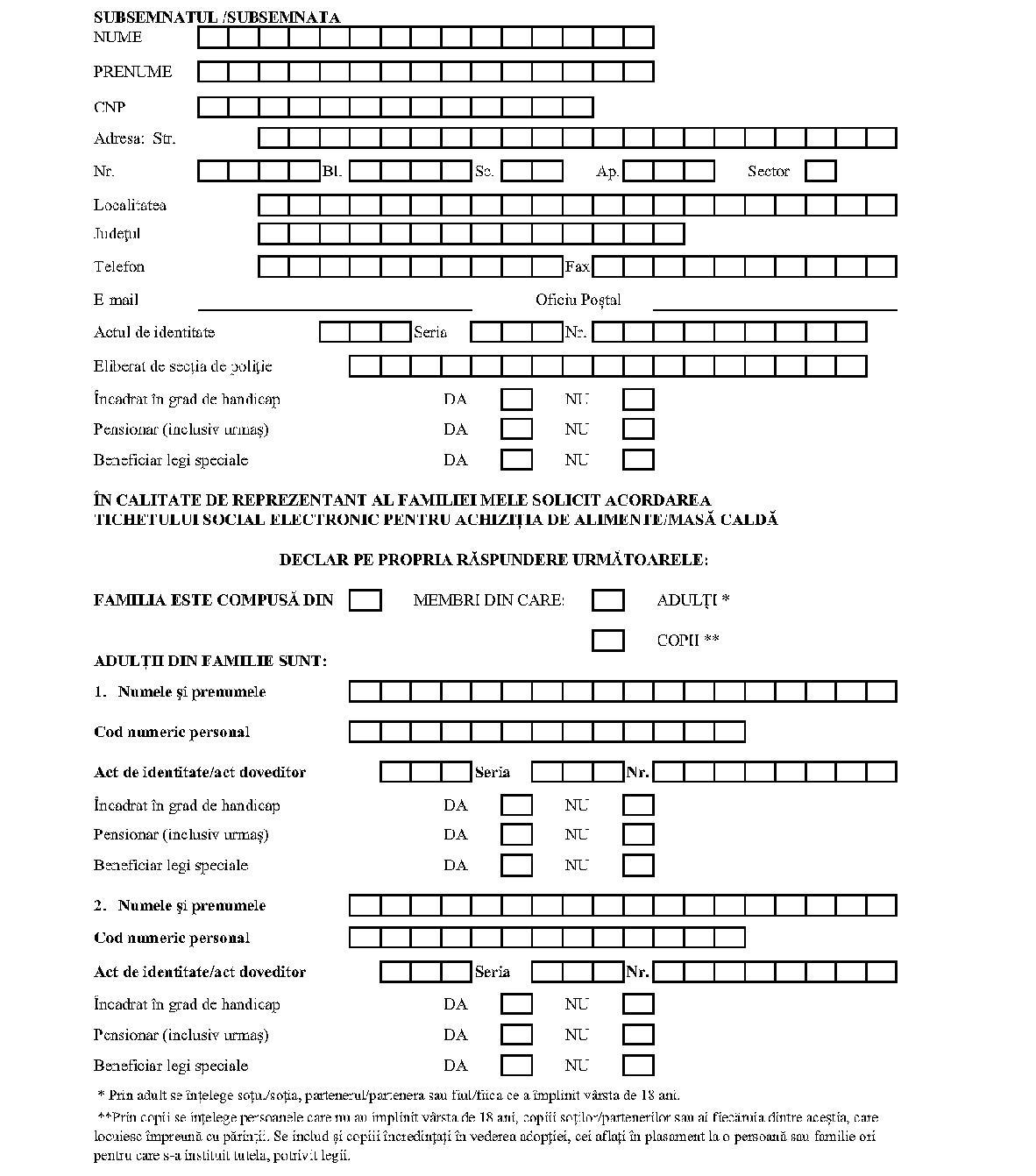 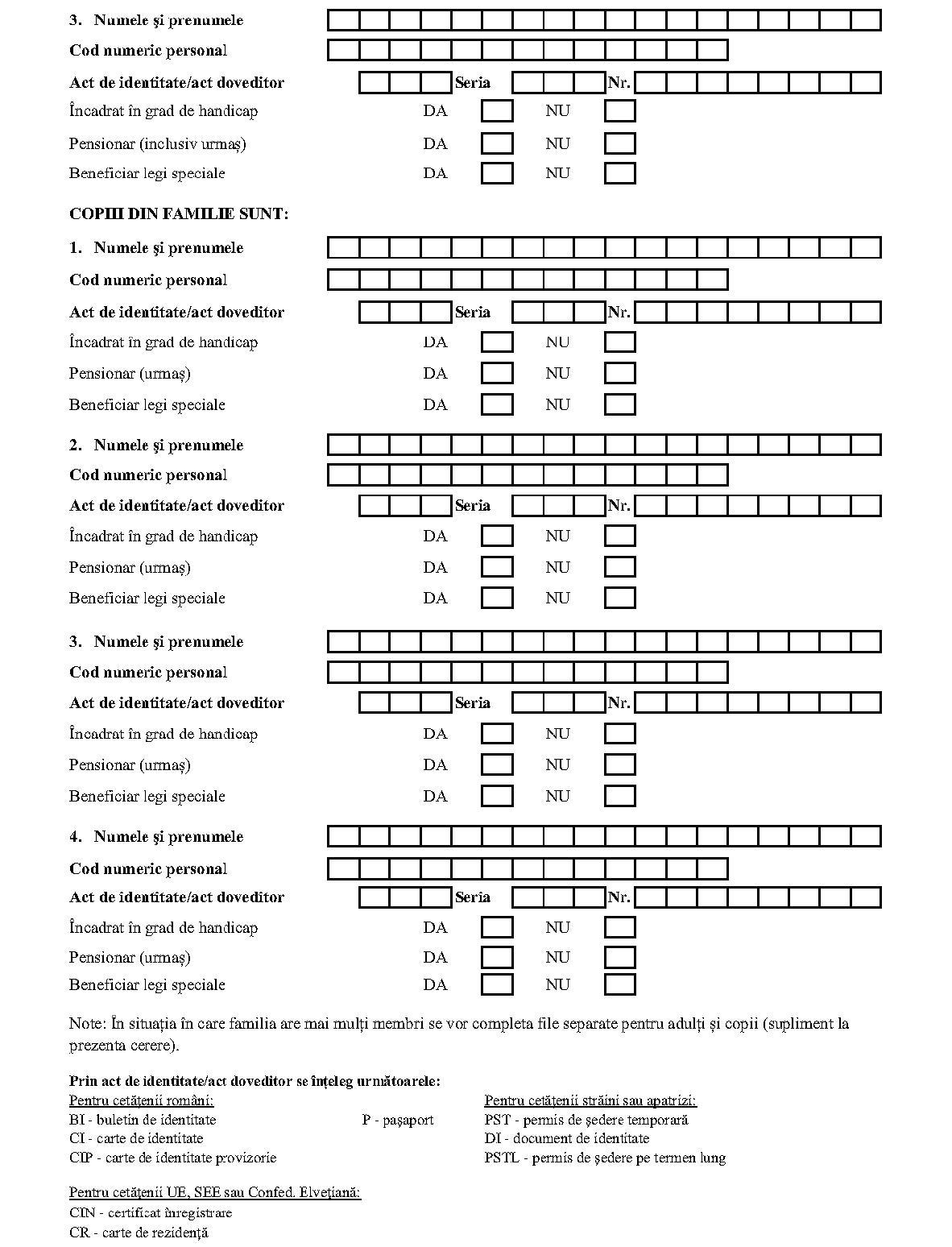 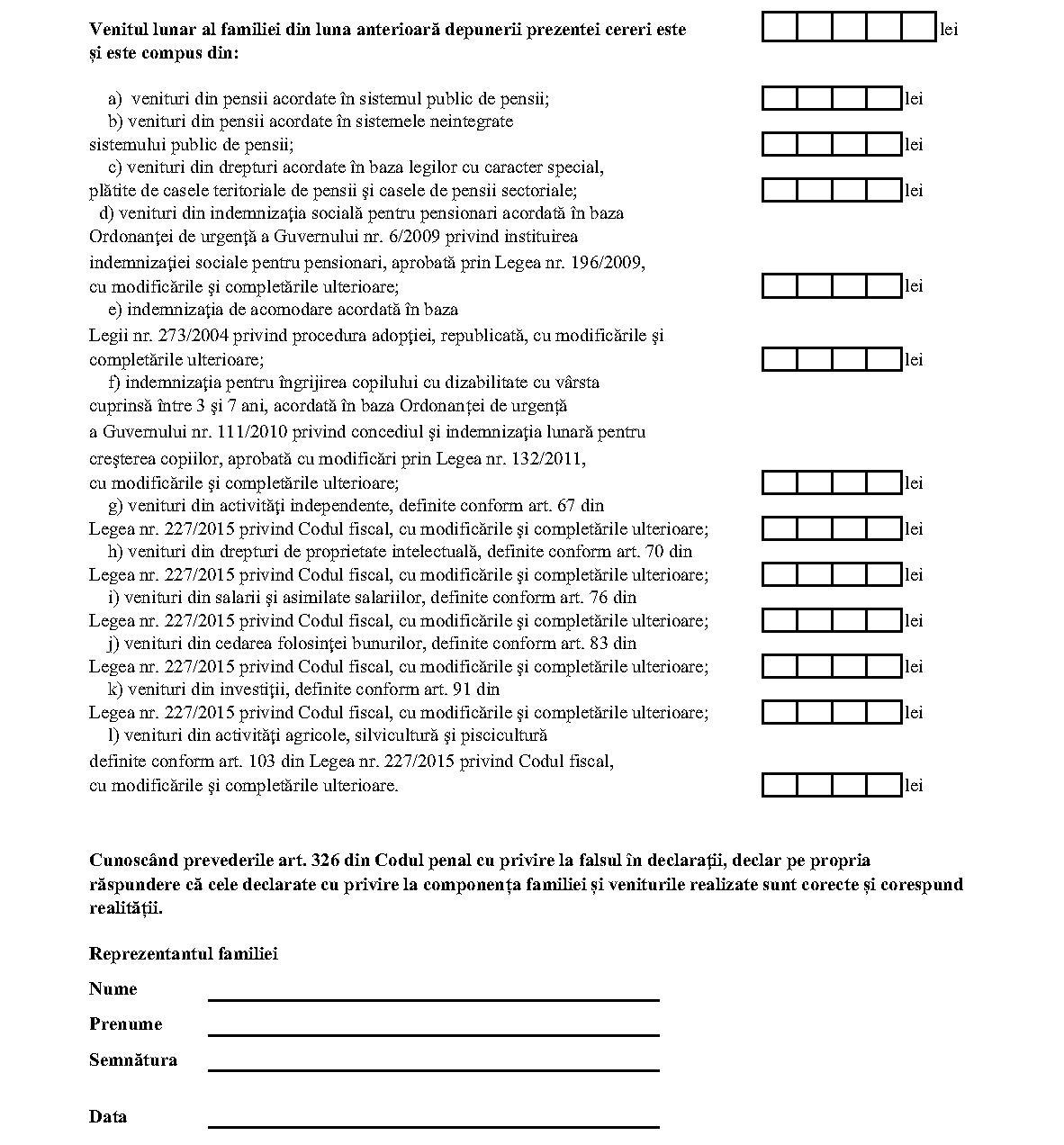 